Уважаемые коллеги!ОГБУ «Региональный центр развития образования» - региональный оператор информирует о проведении 23-24 марта 2022 г. регионального тура Всероссийского конкурса юных чтецов «Живая классика» (далее – Конкурс) в дистанционном онлайн формате согласно регламентам (Приложение № 1).Ссылка на подключение будет направлена муниципальным кураторам Конкурса после предоставления отчетных документов. Подключение участников Конкурса от муниципального образования должно происходить с единого для всех участников от муниципалитета места, с одного технического устройства. Перед началом выступлений для каждой группы будет проведена проверка технических условий подключения.Дата и время проведения регионального тура Конкурса:23 марта 2022 г. с 14:00 до 18:00 – подключение участников из муниципальных образований: Александровский, Асиновский, Бакчарский, Верхнекетский, Зырянский, Каргасокский, Кожевниковский, Колпашевский, Кривошеинский, Молчановский, Парабельский, Первомайский районы;24 марта 2022 г. с 14:00 до 17:00 – подключение участников из муниципальных образований: Тегульдетский, Томский, Чаинский, Шегарский районы, г. Кедровый, г. Томск, г.о. Стрежевой, ЗАТО Северск.Для допуска участников до регионального тура муниципальным кураторам необходимо предоставить в срок до 10:00 21 марта 2022 г. (понедельник) в региональный организационный комитет на e-mail: chern@education.tomsk.ru сканированные копии следующих документов, подписанных руководителем МОУО:  копию приказа об итогах проведения муниципального тура Конкурса, список жюри (с указанием фамилии, имени, отчества, должности и места работы); отчет и заявку на участие в региональном туре в *.doc и *.pdf (Приложения №№ 2-3).Приложение: на 4 л. в 1 экз.Чернышёва Татьяна Валериевна(3822) 51 59 12chern@education.tomsk.ruПриложение № 1Регламент № 1 проведения регионального тура Всероссийского конкурса «Живая классика» - 23 марта 2022 года, 14:00 – 18:00Группа № 1Группа № 2Группа № 3Группа № 4В соответствии с п.5. Положения о проведении Конкурса:Каждый участник Конкурса выступает самостоятельно и не может прибегать во время выступления к помощи других лиц.Максимальная продолжительность выступления каждого участника – 4 минуты, рекомендованная продолжительность выступления – не более 3 минут. При превышении регламента члены жюри имеют право прервать выступление без объяснения причины.Во время выступления могут быть использованы музыкальное сопровождение, декорации, костюмы, электронные презентации. Однако их использование не является преимуществом и не дает дополнительных баллов.Участник Конкурса имеет право выступать в классных, школьных, районных и региональных турах Конкурса как с одним и тем же произведением, так и с разными. Победители и финалисты Конкурса прошлых лет принимают участие в новом Конкурсе на общих основаниях и обязаны выбрать для вступления отрывки из произведений, с которыми ранее не выступали.При нарушении правил участия в Конкурсе участник может быть снят с конкурсных испытаний. Решение об этом принимает оргкомитет и жюри соответствующего тура.Регламент № 2 проведения регионального тура Всероссийского конкурса «Живая классика» - 24 марта 2022 года, 14:00 – 17:00Группа № 1Группа № 2Группа № 3В соответствии с п.5. Положения о проведении Конкурса:Каждый участник Конкурса выступает самостоятельно и не может прибегать во время выступления к помощи других лиц.Максимальная продолжительность выступления каждого участника – 4 минуты, рекомендованная продолжительность выступления – не более 3 минут. При превышении регламента члены жюри имеют право прервать выступление без объяснения причины.Во время выступления могут быть использованы музыкальное сопровождение, декорации, костюмы, электронные презентации. Однако их использование не является преимуществом и не дает дополнительных баллов.Участник Конкурса имеет право выступать в классных, школьных, районных и региональных турах Конкурса как с одним и тем же произведением, так и с разными. Победители и финалисты Конкурса прошлых лет принимают участие в новом Конкурсе на общих основаниях и обязаны выбрать для вступления отрывки из произведений, с которыми ранее не выступали.При нарушении правил участия в Конкурсе участник может быть снят с конкурсных испытаний. Решение об этом принимает оргкомитет и жюри соответствующего тура.Приложение № 2Отчёт о проведении школьного и муниципального туров Всероссийского конкурса юных чтецов «Живая классика» 2022 годаМуниципальное образование_________________________________________________________________________________________Ответственное лицо (куратор муниципального тура):Фамилия, имя, отчество_______________________________________________________________________________________________должность __________________________________________________________________________________________________________телефон ____________________________________________________________________________________________________________электронная почта ___________________________________________________________________________________________________Отчёт о проведении школьного тура КонкурсаОтчёт о проведении муниципального тура КонкурсаДата и место проведения ____________________________________________________________________________________________ДатаПодпись руководителя МОУООтчёт по школьному и муниципальному турам Конкурса предоставляются в электронном формате *.doc и *.pdf за подписью руководителя МОУО в срок до 20 марта 2022 года региональному куратору: Чернышева Татьяна Валериевна, старший методист отдела воспитания ОГБУ «Региональный центр развития образования, тел. (382 2) 51 59 12, на email: chern@education.tomsk.ru Приложение № 3 Заявка муниципального образования на участие в региональном туре КонкурсаВсероссийского конкурса юных чтецов «Живая классика» 2022 года(не более 3-х человек от муниципального образования)ДатаПодпись руководителя МОУОЗаявка на участие в региональном туре Конкурса предоставляются в электронном формате *doc и *.pdf за подписью руководителя МОУО в срок до 20 марта 2022 года региональному куратору: Чернышева Татьяна Валериевна, старший методист отдела воспитания ОГБУ «Региональный центр развития образования, тел. (382 2) 51 59 12, на email: chern@education.tomsk.ru 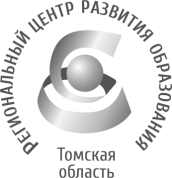 Департамент общего образования   Томской областиОБЛАСТНОЕ ГОСУДАРСТВЕННОЕ БЮДЖЕТНОЕ УЧРЕЖДЕНИЕ«РЕГИОНАЛЬНЫЙ ЦЕНТР РАЗВИТИЯ ОБРАЗОВАНИЯ»Татарская ул., д.16, г. Томск, 634050тел/факс (3822) 51-56-66E-mail: secretary@education.tomsk.ruИНН/КПП 7017033960/701701001www.rcro.tomsk.ruДепартамент общего образования   Томской областиОБЛАСТНОЕ ГОСУДАРСТВЕННОЕ БЮДЖЕТНОЕ УЧРЕЖДЕНИЕ«РЕГИОНАЛЬНЫЙ ЦЕНТР РАЗВИТИЯ ОБРАЗОВАНИЯ»Татарская ул., д.16, г. Томск, 634050тел/факс (3822) 51-56-66E-mail: secretary@education.tomsk.ruИНН/КПП 7017033960/701701001www.rcro.tomsk.ruДепартамент общего образования   Томской областиОБЛАСТНОЕ ГОСУДАРСТВЕННОЕ БЮДЖЕТНОЕ УЧРЕЖДЕНИЕ«РЕГИОНАЛЬНЫЙ ЦЕНТР РАЗВИТИЯ ОБРАЗОВАНИЯ»Татарская ул., д.16, г. Томск, 634050тел/факс (3822) 51-56-66E-mail: secretary@education.tomsk.ruИНН/КПП 7017033960/701701001www.rcro.tomsk.ruДепартамент общего образования   Томской областиОБЛАСТНОЕ ГОСУДАРСТВЕННОЕ БЮДЖЕТНОЕ УЧРЕЖДЕНИЕ«РЕГИОНАЛЬНЫЙ ЦЕНТР РАЗВИТИЯ ОБРАЗОВАНИЯ»Татарская ул., д.16, г. Томск, 634050тел/факс (3822) 51-56-66E-mail: secretary@education.tomsk.ruИНН/КПП 7017033960/701701001www.rcro.tomsk.ruМуниципальным кураторам Всероссийского конкурса юных чтецов «Живая классика»  №  Муниципальным кураторам Всероссийского конкурса юных чтецов «Живая классика»на №   от  Муниципальным кураторам Всероссийского конкурса юных чтецов «Живая классика»Муниципальным кураторам Всероссийского конкурса юных чтецов «Живая классика»О проведения регионального тура О проведения регионального тура О проведения регионального тура О проведения регионального тура Муниципальным кураторам Всероссийского конкурса юных чтецов «Живая классика»Директор  Н.П. Лыжина№ п/пМуниципальное образованиеВремя подключенияПроверка технических условий подключения участников 14:00 – 14:10Проверка технических условий подключения участников 14:00 – 14:10Проверка технических условий подключения участников 14:00 – 14:10Александровский район14:10 – 14:25Асиновский район14:25 – 14:40Бакчарский район14:40 – 14:55№ п/пМуниципальное образованиеВремя подключенияПроверка технических условий подключения участников 15:00 – 15:10Проверка технических условий подключения участников 15:00 – 15:10Проверка технических условий подключения участников 15:00 – 15:10Верхнекетский район15:10 – 15:25Зырянский район15:25 – 15:40Каргасокский район15:40 – 15:55№ п/пМуниципальное образованиеВремя подключенияПроверка технических условий подключения участников 16:00 – 16:10Проверка технических условий подключения участников 16:00 – 16:10Проверка технических условий подключения участников 16:00 – 16:10Кожевниковский район16:10 – 16:25Колпашевский район16:25 – 16:40Кривошеинский район16:40 – 16:55№ п/пМуниципальное образованиеВремя подключенияПроверка технических условий подключения участников 17:00 – 17:10Проверка технических условий подключения участников 17:00 – 17:10Проверка технических условий подключения участников 17:00 – 17:10Молчановский район17:10 – 17:25Парабельский район17:25 – 17:40Первомайский район17:40 – 17:55№ п/пМуниципальное образованиеВремя подключенияПроверка технических условий подключения участников 14:00 – 14:10Проверка технических условий подключения участников 14:00 – 14:10Проверка технических условий подключения участников 14:00 – 14:10Тегульдетский район14:10 – 14:25Томский район14:25 – 14:40Чаинский район14:40 – 14:55№ п/пМуниципальное образованиеВремя подключенияПроверка технических условий подключения участников 15:00 – 15:10Проверка технических условий подключения участников 15:00 – 15:10Проверка технических условий подключения участников 15:00 – 15:10Шегарский район15:10 – 15:25г. Кедровый 15:25 – 15:40г. Томск15:40 – 15:55№ п/пМуниципальное образованиеВремя подключенияПроверка технических условий подключения участников 16:00 – 16:10Проверка технических условий подключения участников 16:00 – 16:10Проверка технических условий подключения участников 16:00 – 16:10г.о. Стрежевой16:10 – 16:25ЗАТО Северск16:25 – 16:40№п/пСокращенное наименование образовательной организацииКоличество участников классного тураКоличество участников школьного тураФИО, класс победителей школьного тура№п/пПолное наименование образовательной организацииКоличество участников муниципального тураМуниципальное образованиеФамилия, имя, отчествоКласспобедителя муници-пального тураПолное наименованиеобразовательной организацииАвтор и название художественного произведенияФИО, должность педагога, подготовившего победителяФИО, должность, контактный телефон лица, сопровождающего участника регионального тура